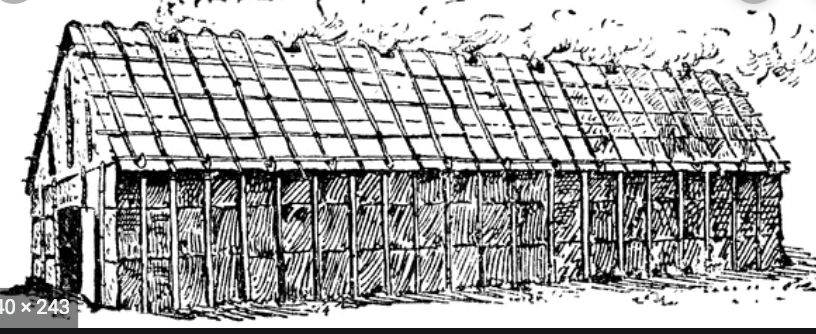 Grade: 4th  Unit: 2  Time Frame: late December-January  Essential Question: What makes a complex society?Grade: 4th  Unit: 2  Time Frame: late December-January  Essential Question: What makes a complex society?Focus Questions: (What is my child thinking about?)Focus Questions: (What is my child thinking about?)• How did the environment and natural resources influence the development of Native American cultures in New York? • How were roles, responsibilities, and power defined in Native American cultures? • How did Native American cultures in New York organize their families and communities? • How were roles, responsibilities, and power defined in Native American government? • How did Native American cultures influence and contribute to the development of New York and the United States? • How have the Haudenosaunee contributed to our lives today? • How did the environment and natural resources influence the development of Native American cultures in New York? • How were roles, responsibilities, and power defined in Native American cultures? • How did Native American cultures in New York organize their families and communities? • How were roles, responsibilities, and power defined in Native American government? • How did Native American cultures influence and contribute to the development of New York and the United States? • How have the Haudenosaunee contributed to our lives today? Student Outcomes: (What can my child do after this unit is over?)Student Outcomes: (What can my child do after this unit is over?)• Evaluate why geography mattered in where Native Americans decided to settle • Investigate how Native Americans adapted to and modified their environment • Define and understand what a complex society is • Determine how Native Americans relied on natural resources and the environment for survival • Examine the gender roles and everyday lives of men, women, and children in Native American societies • Explain how the cultural contributions of Native American cultures influence New York State today • Analyze and synthesize a variety of nonfiction text and primary sources about the cultural structures/elements of Native Americans in New York State to prove their society is complex • Evaluate why geography mattered in where Native Americans decided to settle • Investigate how Native Americans adapted to and modified their environment • Define and understand what a complex society is • Determine how Native Americans relied on natural resources and the environment for survival • Examine the gender roles and everyday lives of men, women, and children in Native American societies • Explain how the cultural contributions of Native American cultures influence New York State today • Analyze and synthesize a variety of nonfiction text and primary sources about the cultural structures/elements of Native Americans in New York State to prove their society is complex Performance Tasks: (End-of-Unit tasks)Formative Assessment:Create a poster showing different elements of the Native Americans’ complex society=OR=Write a historical fiction diary entry for a man, woman, boy or girl living in a Native American societyTake an exam to assess their content knowledge of Native Americans’ societyAnswers to multiple-choice questions about Social Studies content information that were examined during that periodUse of notebook to write down information about what they are learning aboutExtension ActivitiesExtension Activities• Research: How was the Lenape society similar or different to the Haudenosaunee society? • Informational Writing: What made the Haudenosaunee society complex?• Opinion Writing: What was the Haudenosaunee’s greatest contribution to American life?• Map Making: Create a map to show where the Haudenosaunee lived in relation to current cities in NYS• Book Making: Create an informational book about the Haudenosaunee.• Model Building: Create a 3-dimensional model of a longhouse• Research: How was the Lenape society similar or different to the Haudenosaunee society? • Informational Writing: What made the Haudenosaunee society complex?• Opinion Writing: What was the Haudenosaunee’s greatest contribution to American life?• Map Making: Create a map to show where the Haudenosaunee lived in relation to current cities in NYS• Book Making: Create an informational book about the Haudenosaunee.• Model Building: Create a 3-dimensional model of a longhouse